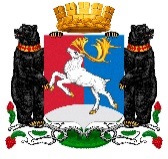 КАМЧАТСКИЙ КРАЙСОВЕТ ДЕПУТАТОВГОРОДСКОГО ОКРУГА «ПОСЕЛОК ПАЛАНА»(8-ой созыв)«26» января 2023 г.		                                                                                   пгт. Паланадесятая очередная сессия Совета депутатовРЕШЕНИЕ № 05-р/08-23В соответствии с Федеральным законом от 06.10.2003 года № 131-ФЗ «Об общих принципах организации местного самоуправления в Российской Федерации», поступившим письмом Губернатора Камчатского края Солодова В.В. от 20.12.2022№ 30-142дсп «О направлении докладов о результатах проверки», с учетом требований законодательства Российской Федерации и законодательства Камчатского края в сфере противодействия коррупции, Совет депутатов городского округа «поселок Палана»	РЕШИЛ: Вынести предупреждение следующим депутатам Совета депутатов городскогоокруга «поселок Палана», представившим недостоверные и неполные сведения о доходах, расходах, об имуществе и обязательствах имущественного характера, представленных на себя, супругу и несовершеннолетних детей за отчетный период 2020-2021 годов:- Абрамовой Татьяне Александровне;- Антонову Андрею Владимировичу;- Истомину Александру Геннадьевичу;- Казак Татьяне Викторовне;- Кузнецовой Алине Аркадьевне;- Лапшакову Николаю Георгиевичу;- Самохвалову Михаилу Ивановичу;- Тимичевой Жанне Леонтьевне;- Черкасовой Татьяне Александровне.Направить настоящее решение в Администрацию городского округа «поселокПалана», депутатам Совета депутатов городского округа «поселок Палана», прокуратуру Тигильского района (Паланский участок).Настоящее Решение вступает в силу на следующий день после его официального опубликования.Председатель Совета депутатов  городского округа «поселок Палана»                                                                            Т.В. Казак О рассмотрении докладов Губернатора Камчатского края о результатах проверки достоверности и полноты сведений, указанных в справках о доходах, расходах, об имуществе и обязательствах имущественного характера, представленных депутатами за отчетный период 2020, 2021 годы